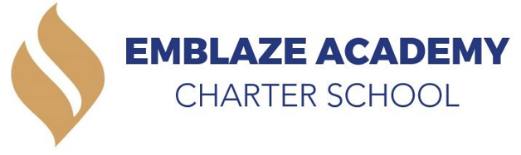 Board Meeting November 6, 20196:30PM - 8:15PMBoard Members in Attendance:Absent Board Members: Other Attendees: Geraldo Vasquez, Board ChairHarini Mittal, Treasurer Tameka Beckford-Young, Esq. Dr., SecretaryMatthew Kirby-Smith Marlin JenkinsRaghav ThaparRosann Santos, Vice Chair Kristen Shroff, Head of SchoolErienne Rojas, Director of OperationsAgenda ItemThe meeting was called to order at 6:38pm by Gerry Vasquez. Management ReportReview and Vote: Audited Financial Statements for FYE June 30, 2019No problem with internal controlsNo non-compliance issues notedNo material findings or discrepanciesFinancial statements are in order!Management claims over financial health of the organization (assertions are accurate)Vote for the audited financial statements and conclusions as stated.Gerry Approved.Harini: ApprovedTameka: Approved Matthew: ApprovedMarlin: ApprovedCSP Grant AUP Report from AuditorsExpenses are properly reconciled and reasonableSampling was conducted for expenses and in accordance with the budgeted categoriesClarification regarding the school adhering to charter agreement and not using weighted lotteryBoard of Directors should get a memorandum from the auditor and not only management teamFinance and Facilities Committee ReportSeptember 2019 Financial ResultsPer pupil funding is less due to change in enrollmentInflated expenses due to beginning of yearTalk to EdTec about drafting the budget accordingly to initial year expenses (higher variance)Positive and sizeable balance of operating profitsUse new approved budget in our reports instead of 210 students (or add an additional column in budget vs forecast)Additional revenue will catch up with us in next year especially with not paying double rentOther News:Gerry is stepping down as Board Chair of Emblaze by December board meetingCommittee meetings can be done in the afternoon (reoccurring dates and times make sense for everyone)Finalizing board member job descriptionsGoal: send out before November board meeting Enrollment and Development Committee ReportFirefly has a new matrix in place with newer opportunitiesSpent 50,000 and 0 in return to dateAnticipate that by end of year, we will have 3 awards totaling 100kGovernance CommitteeGerry stepping down at end of yearMarlin will get back to us re: Board ChairCommittee Chairs need regular meetingsBring someone in to take minutes regularlyDecision Made: Table Board Meeting MinutesNext Steps:Summer Committee Meetings – consider scheduling meetings every other month Committee Objectives – Succession PlanningClose-out outstanding open items for the BoardThe meeting adjourned at 7:50pm by Gerry Vasquez.